РОЗПОРЯДЖЕННЯМІСЬКОГО ГОЛОВИм. СумиЗ метою впорядкування та вдосконалення режиму роботи медичних закладів міста із використанням проектного підходу та впровадження сучасних інформаційних технологій в сфері медичного обслуговування мешканців міста, керуючись пунктом  20 частини четвертої статті 42 Закону України «Про місцеве самоврядування в Україні»:1. Запустити проект «Поліклініка без черг» в комунальній установі «Сумська міська дитяча клінічна лікарня ім. Святої Зінаїди» Сумської міської ради.2. Визначити керівником проекту «Поліклініка без черг» по Дитячій поліклініці №1 комунальної установи «Сумська міська дитяча клінічна лікарня ім. Святої Зінаїди» Сумської міської ради – завідувачку поліклініки Скічко Ольгу Володимірівну, а по Дитячій поліклініці №2 комунальної установи «Сумська міська дитяча клінічна лікарня ім. Святої Зінаїди» Сумської міської ради – завідувачку поліклініки Якубенко Тетяну Володимирівну.3. Покласти ведення проекту на відділ «Проектний офіс» Сумської міської ради.3.1. До призначення керівника відділу «Проектний офіс» Сумської міської ради тимчасово доручити відділу охорони здоров’я Сумської міської ради виконання функцій по веденню проекту.4. Визначити учасниками проекту: відділ охорони здоров’я Сумської міської ради, відділ «Проектний офіс» Сумської міської ради, відділ інформаційних технологій та комп’ютерного забезпечення Сумської міської ради, комунальне підприємство «Інфосервіс» Сумської міської ради та комунальну установу «Сумська міська дитяча клінічна лікарня ім. Святої Зінаїди» Сумської міської ради.5. Визначити спонсором проекту (особою, яка представляє вище керівництво організації, відповідальна за отримання результатів від реалізації проекту в цілому, що виділяє ресурси для виконання проекту і захищає доцільність виконання проекту) – в.о. заступника міського голови, керуючого справами виконавчого комітету Пака Степана Яковича.6. Створити керуючу раду проекту у складі:- в.о. заступника міського голови, керуючого справами виконавчого комітету Пак Степан Якович – голова ради;- секретар Сумської міської ради Баранов Андрій Володимирович;- головний лікар комунальної установи «Сумська міська дитяча клінічна лікарня ім. Святої Зінаїди» Сумської міської ради Ємець Олександр Михайлович.7. Створити команду проекту у складі:- Скічко О.В. – керівник проекту по Дитячій поліклініці №1 комунальної установи «Сумська міська дитяча клінічна лікарня ім. Святої Зінаїди» Сумської міської ради – завідувачка поліклініки;- Якубенко Т.В. – керівник проекту по Дитячій поліклініці №2 комунальної установи «Сумська міська дитяча клінічна лікарня ім. Святої Зінаїди» Сумської міської ради – завідувачка поліклініки;- Черняк С.Г. – керівник проекту – член робочої групи з питань запровадження електронних сервісів в м. Суми;- адміністратор проекту;- менеджер системи якості;- Братушка О.В. – начальник відділу охорони здоров’я Сумської міської ради (або інша посадова особа, що виконує її обов’язки);- Якименко О.М. – експерт з інформаційних технологій – член робочої групи з питань запровадження електронних сервісів в м. Суми;- Каа М.М. – експерт з впровадження – інженер 1 категорії ПЦ КІСУП ПАТ «Сумське НВО»;- Пилипенко Г.В. – експерт з впровадження – інженер 1 категорії ПЦ КІСУП ПАТ «Сумське НВО»;- Лопатка Р.В. – відповідальний за технічне забезпечення – заступник директора комунального підприємства «Інфосервіс» Сумської міської ради.8. Відділу охорони здоров’я Сумської міської ради здійснювати моніторинг та аналіз запровадження проекту. По закінченню проекту підготувати звіт щодо результатів впровадження та рекомендації по тиражуванню рішень проекту для інших медичних закладів міста.9. Відділу інформаційних технологій та комп’ютерного забезпечення Сумської міської ради забезпечити підключення та функціонування мереж зв’язку за проектом.10. Комунальному підприємству «Інфосервіс» Сумської міської ради забезпечити технічне оснащення та впровадження проекту.11. Керівникам виконавчих органів Сумської міської ради, комунальних установ та підприємств, визначених в пункті 4 даного розпорядження до 15.04.2017 призначити осіб, відповідальних за документування бізнес-процесів.12. Організацію виконання даного розпорядження покласти на в.о. заступника міського голови, керуючого справами виконавчого комітету   Пака С.Я.Міський голова 								     О.М. ЛисенкоБєломар 700-572Розіслати: Бєломар, Братушка, Ємець, Дяговець, Пак, Баранов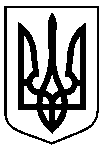 від 31.03.2017 № 85-Р Про запуск проекту «Поліклініка без черг»